    桃園市進出口商業同業公會 函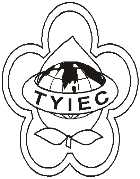          Taoyuan Importers & Exporters Chamber of Commerce桃園市桃園區春日路1235之2號3F           TEL:886-3-316-4346   886-3-325-3781   FAX:886-3-355-9651ie325@ms19.hinet.net     www.taoyuanproduct.org受 文 者：各會員發文日期：中華民國109年12月02日發文字號：桃貿豐字第20648號附    件：隨文主    旨:檢送財政部109年7月9日台財稅字第10904597360號令         及取得退還減徵貨物稅之所的稅規定宣導文宣1紙，以維         護渠等納稅權益，請查照。說     明：       一、依據財政部北區國稅局桃園分局109年11月26日北區           國稅桃園營字第1092176162號函辦理。       二、營利事業購買應課徵貨物稅之貨物，依貨物稅條例規定           取得退還減徵貨物稅稅額，原依財政部105年7月21日           台財稅字第10500573890號函說明三規定，屬政府補助           款，應列入取得年度之其他收入。嗣財政部以109年7           月9日台財稅字第10904597360號令重新核釋，該退還           減徵貨物稅稅額係退還買受人購買該貨物之部分價款，           非屬所得性質，故營利事業買受人應將該退稅額列為固           定資產成本或當年度費用之減項；該令對於尚未核課確           定案件適用之。       三、財政部北區國稅局桃園分局不定期舉辦租稅講習課程，           相關資訊請逕至財政部國稅局網站(www.ntbna.gov.tw) 首頁/常用服務專區/講習會項下查詢。理事長  簡 文 豐